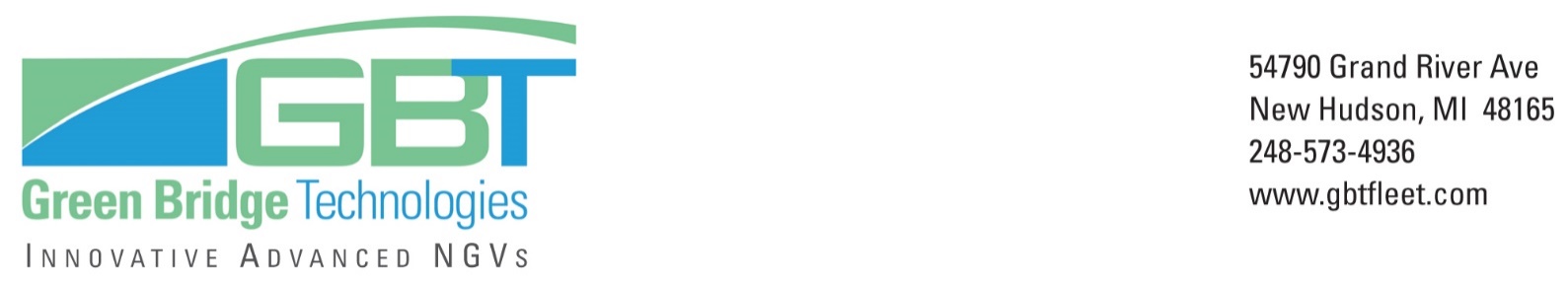 GREEN BRIDGE TECHNOLOGIES AND CRAZY DIAMOND PERFORMANCE
 ENTER INTO NGV SALES AGREEMENTSeptember 9, 2015 (New Hudson, MI) - Green Bridge Technologies, LLC (GBT), the NGV division of leading alternative fuels systems manufacturer ICOM North America, and Crazy Diamond Performance™ (CDP), a highly-respected gaseous fuels engine development and calibration firm, entered into an exclusive sales, assembling and distribution agreement today, according to company officials. Under the new agreement, CDP’s current and future line-up of dedicated CNG light-duty vehicles featuring CDP’s advanced ECODriveTM fuel systems will now be marketed, sold and serviced through GBT’s vast distribution network throughout the United States.  CDP publicized EPA certification of its compressed natural gas-fueled Chevrolet Cruze® sedan this past July. The company also has EPA certification on the Chevy Sonic® and is expected to soon achieve EPA certification on the Chevy Trax® and Buick Encore®.“We chose to launch with the Trax® and Cruze® as they fit a key fleet segment that was under-supported such as utilities, municipalities, government agencies, livery and medical delivery fleets. Drive one today and experience the difference,” said Albert Venezio, CEO of Green Bridge Technologies. Ralph Perpetuini, Chairman of Green Bridge Technologies, added: “The Icom Group has now expanded into natural gas vehicle systems with the best performing technology in the industry. The addition of an innovative natural gas system technology will continue to support our role as an industry leader in the alternative fuel world.”"We are very excited and pleased to announce that GBT will feature CDP ECODrive™ Advanced Natural Gas vehicle technology" states Kevin Fern, President of CDP. “This agreement allows CDP to reach a large network of dealers and installers, with service and professionalism unmatched in the industry,” he adds. “CDP looks forward to a long term partnership as it begins to get its technology out to the industry. We have what we believe is the most comprehensive solution in the CNG vehicle space. We’re the only company to offer a fully integrated and monitored fuel system, from leak detection to component failure monitoring. CDP’s ECODrive™ is truly a class leading vehicle system," says Fern.For more information about GBT and its offering of dedicated CNG vehicles, contact info@gbtfleet.com or call (248)-573-4936GBT is a division of Michigan-based ICOM North America, a leading alternative fuels systems manufacturer. GBT is the exclusive North American assembler and distributor of Crazy Diamond Performance™ NGV systems.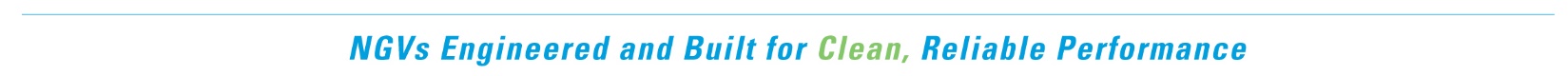 